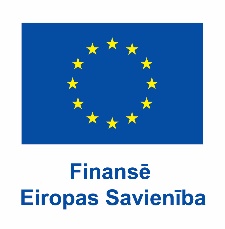 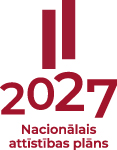 Eiropas Savienības kohēzijas politikas programmas 2021.–2027.gadam 6.1.1. specifiskā atbalsta mērķa “Pārejas uz klimatneitralitāti radīto ekonomisko, sociālo un vides seku mazināšana visvairāk skartajos reģionos”  6.1.1.3. pasākuma “Atbalsts uzņēmējdarbībai nepieciešamās publiskās infrastruktūras attīstībai, veicinot pāreju uz klimatneitrālu ekonomiku” (turpmāk – pasākums) projektu iesniegumu atlases nolikumsPrasības projekta iesniedzējam un sadarbības partnerim (ja to pieaicina)Projekta iesniedzējs ir MK noteikumu 22.1. apakšpunktā minētās pašvaldība, tās izveidota iestāde, specialās ekonomiskās zonas pārvalde, MK noteikumu 22.1. apakšpunktā minēto pašvaldību kapitālsabiedrība, kas veic pašvaldības deleģēto pārvaldes uzdevumu izpildi vai publiski privātā kapitālsabiedrība, kurā kapitāla daļas vai balsstiesīgās akcijas pieder MK noteikumu 22.1. apakšpunktā minētajām pašvaldībām un kura veic MK noteikumu 22.1. apakšpunktā minētās pašvaldības deleģētos pārvaldes uzdevumus.Projekta iesniedzējs par sadarbības partneri, slēdzot rakstisku sadarbības līgumu, var piesaistīt:komersantu saskaņā ar MK noteikumu  9. punktu, kas nodrošina projekta iznākuma un rezultāta rādītāju sasniegšanu;MK noteikumu 22.1. apakšpunktā minēto pašvaldību vai tās izveidotu iestādi;speciālās ekonomiskās zonas pārvaldi;publiski , kurā kapitāla daļas vai balsstiesīgās akcijas pieder MK noteikumu 22.1. apakšpunktā minētajām pašvaldībām un kura veic MK noteikumu 22.1. apakšpunktā minētās pašvaldības deleģētos pārvaldes uzdevumus;MK noteikumu 22.1. apakšpunktā minētās pašvaldības kapitālsabiedrību, kas veic pašvaldības deleģētos pārvaldes uzdevumus vai ir noslēgusi pakalpojumu līgumu par sabiedrisko pakalpojumu sniegšanu.Atbalstāmās darbības un izmaksasPasākuma ietvaros ir atbalstāmas darbības, kas noteiktas MK noteikumu 30. punktā.Projekta iesniegumā plāno izmaksas atbilstoši MK noteikumu 31., 32., 33., 34., 35., 36., 37., 38., 39., 40., 41., 42. un 43. punktiem.Projektu īsteno:pirmās atlases kārtas ietvaros – ne ilgāk kā līdz 2026. gada 31. decembrim;otrās atlases kārtas ietvaros –  ne ilgāk kā līdz 2029. gada 31. decembrim.Izmaksu plānošanā jāņem vērā:“Vadlīnijas attiecināmo izmaksu noteikšanai Eiropas Savienības kohēzijas politikas programmas 2021.-2027.gada plānošanas periodā”, kas pieejamas Finanšu ministrijas tīmekļa vietnē – https://www.esfondi.lv/normativie-akti-un-dokumenti/2021-2027-planosanas-periods/vadlinijas-attiecinamo-izmaksu-noteiksanai-eiropas-savienibas-kohezijas-politikas-programmas-2021-2027-gada-planosanas-perioda;principa “Nenodarīt būtisku kaitējumu” novērtējumu pasākumam, kas pievienots Eiropas Savienības kohēzijas politikas programmas 2021.– 2027.gadam pielikumā un ir pieejams https://www.esfondi.lv/normativie-akti-un-dokumenti/2021-2027-planosanas-periods (dokumentu mapē ar nosaukumu “6.1.1.SAM_VARAM_EM_IZM_21 11 2022”);Centrālās finanšu un līgumu aģentūras “Vadlīnijas pašvaldībām par Komisijas Regulas Nr.651/2014 56.panta piemērošanas risku vadībai Eiropas Savienības fondu projektos”, pieejamas www.cfla.gov.lv.Projektu iesniegumu noformēšanas un iesniegšanas kārtībaProjekta iesniegumu iesniedz Kohēzijas politikas fondu vadības informācijas sistēmā (turpmāk – KPVIS) https://projekti.cfla.gov.lv/:juridiska persona, kura nav KPVIS e-vides lietotāja, iesniedz līguma un lietotāju tiesību veidlapas atbilstoši tīmekļvietnē https://www.cfla.gov.lv/lv/par-e-vidi norādītajam;ja juridiskai personai, kura ir KPVIS e-vides lietotāja, nepieciešams labot, anulēt vai piešķirt lietotāju tiesības, tā iesniedz lietotāju tiesību veidlapu atbilstoši tīmekļvietnē https://www.cfla.gov.lv/lv/par-e-vidi norādītajam.KPVIS aizpilda projekta iesnieguma datu laukus un pievieno projekta iesnieguma aizpildīšanas metodikā (atlases nolikuma 2. pielikums) norādītos dokumentus.Projekta iesniegumā atsauces uz pielikumiem norāda precīzi, nodrošinot to identificējamību. Papildus minētajiem pielikumiem, projekta iesniedzējs var pievienot citus dokumentus, kurus uzskata par nepieciešamiem projekta iesnieguma kvalitatīvai izvērtēšanai.Lai nodrošinātu kvalitatīvu projekta iesnieguma aizpildīšanu, izmanto projekta iesnieguma aizpildīšanas metodiku (atlases nolikuma 2. pielikums).Informācija par aktuālajiem makroekonomiskajiem pieņēmumiem un prognozēm, atbilstoši normatīvajiem aktiem publiskās un privātās partnerības jomā, ko projekta iesniedzējs izmanto sagatavojot projekta iesniegumu, pieejama https://www.fm.gov.lv/lv/makroekonomiskie-pienemumi-un-prognozes?utm_source=https%3A%2F%2Fwww.google.com%2F; Projekta iesniegumu sagatavo latviešu valodā. Ja kāda no projekta iesnieguma sadaļām vai pielikumiem ir citā valodā, atbilstoši Valsts valodas likumam pievieno Ministru kabineta 2000. gada 22. augusta noteikumu Nr. 291 “Kārtība, kādā apliecināmi dokumentu tulkojumi valsts valodā”  noteiktajā kārtībā vai notariāli apliecinātu tulkojumu valsts valodā.Projekta iesniegumā summas norāda euro ar precizitāti līdz 2 zīmēm aiz komata.Projekta iesniegumu iesniedz līdz projektu iesniegumu iesniegšanas beigu termiņam.Ja projekta iesniegums iesniegts pēc projektu iesniegumu iesniegšanas beigu datuma, tas netiek vērtēts. Centrālā finanšu un līgumu aģentūra (turpmāk – sadarbības iestāde) par to informē projekta iesniedzēju. Pirmajā atlases kārtā katrā projektu iesniegumu atlases uzsaukumā vienas pašvaldības ietvaros iesniedz ne vairāk kā divus projekta iesniegumus. Ja pirmajā atlases kārtā vienā uzsaukumā vienas pašvaldības ietvaros ir iesniegti vairāk kā divi projektu iesniegumi, vērtē tikai tos divus projektu iesniegumus, kuri ir iesniegti pirmie, pārējie pašvaldības ietvaros iesniegtie projektu iesniegumi netiek vērtēti un projekta iesniedzējs saņem sadarbības iestādes paziņojumu par atteikumu vērtēt projekta iesniegumus. Projekta iesniedzējam pēc projekta iesnieguma iesniegšanas sadarbības iestādē tiek nosūtīta KPVIS  automātiski sagatavota elektroniskā pasta vēstule par projekta iesnieguma iesniegšanu.Projektu iesniegumu vērtēšanas kārtībaProjektu iesniegumu vērtēšanai sadarbības iestādes vadītājs ar rīkojumu izveido Eiropas Savienības fondu 2021.–2027. gada plānošanas perioda vadības likuma (turpmāk – Likums) 21. panta prasībām atbilstošu projektu iesniegumu vērtēšanas komisiju (turpmāk – vērtēšanas komisija), vērtēšanas komisijas sastāva izveidē ievērojot likuma “Par interešu konflikta novēršanu valsts amatpersonu darbībā” un Regulas 2018/1046 61.pantā noteikto. Vērtēšanas komisijas sastāvā ir sadarbības iestādes pārstāvji un Vides aizsardzības un reģionālās attīstības ministrijas pārstāvji (par investīciju politiku reģionālās attīstības jomā atbildīgās struktūrvienības pārstāvis un par reģionālās attīstības politiku atbildīgās struktūrvienības pārstāvis).Vērtēšanas komisijas locekļi ir atbildīgi par projektu iesniegumu savlaicīgu, objektīvu un rūpīgu izvērtēšanu atbilstoši Latvijas Republikas un Eiropas Savienības normatīvajiem aktiem, kā arī ir atbildīgi par objektivitātes un konfidencialitātes ievērošanu. Vērtēšanas komisijas locekļi projekta iesnieguma vērtēšanas laikā nav tiesīgi komunicēt ar projekta iesnieguma iesniedzēju par projekta iesnieguma vērtēšanu vai ar to saistītiem jautājumiem. Projekta iesniegums pēc tā iesniegšanas līdz sadarbības iestādes lēmuma par tā apstiprināšanu, apstiprināšanu ar nosacījumu vai noraidīšanu pieņemšanai nav precizējams.Nepieciešamības gadījumā, vērtēšanas komisija kā neatkarīgus ekspertus projektu iesniegumu izvērtēšanai var pieaicināt ekspertus, kas tiek piesaistīti no sadarbības iestādes vai citām iestādēm, vai arī institūcijām. Eksperta vērtējumam ir rekomendējošs raksturs. Pieaicinātais eksperts, veicot darba uzdevuma izpildi, ievēro objektivitātes un konfidencialitātes nosacījumus.Vērtēšanas komisija pēc projektu iesniegumu iesniegšanas termiņa beigām vērtē projektu iesniegumus saskaņā ar projektu iesniegumu vērtēšanas kritērijiem, ievērojot projektu iesniegumu vērtēšanas kritēriju piemērošanas metodikā noteikto (atlases nolikuma 1. pielikums) un KPVIS aizpildot projekta iesnieguma vērtēšanas veidlapu. Projektu iesniegumu vērtēšanas komisija projekta iesniegumu var sākt vērtēt uzreiz pēc tā saņemšanas, bet nevar pieņemt lēmumu par katru projekta iesniegumu atsevišķi.Pirms šī nolikuma 1. punktā noteiktās vērtēšanas uzsākšanas vērtēšanas komisija pārbauda projekta iesniedzēja un sadarbības partnera, ja tāds projekta iesniegumā ir paredzēts, atbilstību Likuma 22. pantā noteiktajiem izslēgšanas noteikumiem, ievērojot MK noteikumos Nr.408 noteikto kārtību, un veic projekta iesniedzēja un sadarbības partnera, ja tāds projekta iesniegumā ir paredzēts, pārbaudi atbilstoši Starptautisko un Latvijas Republikas nacionālo sankciju likuma 11. pantam. Ja projekta iesniedzējs atbilst kādam no minētajos normatīvajos aktos noteiktajiem nosacījumiem, lai projekta iesniedzēju izslēgtu no dalības projektu iesniegumu atlasē, projekta iesniegums uzskatāms par noraidītu. Ja projekta iesniedzējs neatbilst, taču sadarbības partneris atbilst kādam no minētajos normatīvajos aktos noteiktajiem nosacījumiem, lai projekta iesniedzēju izslēgtu no dalības projektu iesniegumu atlasē, projekta iesniegums nav uzskatāms par noraidītu, bet šī nolikuma 26. punktā noteiktajā atzinumā iekļauj nosacījumu izslēgt attiecīgo sadarbības partneri no dalības projektā.Projekta iesnieguma atbilstību projektu vērtēšanas kritērijiem vērtē, vispirms izvērtējot visus neprecizējamos precizējamos kritērijus šādā secībā: vienotie kritēriji;vienotie izvēles kritēriji;specifiskie atbilstības kritēriji;kvalitātes kritēriji. Kvalitātes kritērijā Nr. 4.3. “Projekta gatavības pakāpe” projekta iesniegumā plānoto būvniecības darbību gatavību fiksē uz projektu iesniegumu atlases pēdējo dienu, t.i., dienu līdz kurai var iesniegt projekta isniegumu.Pēc projektu iesniegumu izvērtēšanas vērtēšanas komisija projektu iesniegumus sarindo prioritārā secībā katra reģiona ietvaros, lai noteiktu, vai pasākuma projektu iesniegumu atlases ietvaros ir pieejams finansējums projekta īstenošanai. Prioritārā secība tiek veidota, ievērojot šādus nosacījumus:katra reģiona teritorijas ietvaros priekšroku dod projektam ar kopējā koeficienta lielāko summu: Kk = K1 + K2 + K3 + K4 + K5+ K6 +  K7 + K8, kur:Kk – kopējais koeficients;K1 – projekta efektivitātes koeficients;K2 – degradētās vides uzlabošanas koeficients;K3 – projekta gatavības pakāpes koeficients;K4 – projekta ilgtspējīgas uzņēmējdarbības koeficients;K5 – augstākā potenciāla uzņēmējdarbības koeficients;K6 – atjaunojamo energoresursu enerģijas izmantošanas koeficients;K7 – projekta horizontālā principa “Vienlīdzība, iekļaušana, nediskriminācija un pamattiesību ievērošana” koeficients;K8 –  zaļā publiskā iepirkuma koeficients.projektu iesniegumu vērtēšanas rezultātā tiek veidots katra reģiona teritorijas projektu saraksts, kur katra reģiona teritorijas ietvaros iesniegtie projektu iesniegumi saranžēti no efektīvākā (ar lielāko kopējā koeficienta vērtību) līdz vismazāk efektīvajam (ar mazāko kopējā koeficienta vērtību) projekta iesniegumam. Kopējo koeficienta vērtību matemātiski noapaļo ar divām zīmēm aiz komata;ja vairākiem projektu iesniegumiem viena reģiona teritorijā kopējie kopvērtējuma koeficienti ar divām zīmēm aiz komata ir vienādi, priekšroku dod tam projekta iesniegumam, kurā plānota lielāka rezultāta rādītāja “To komersantu izveidotās darbavietas, kuri guvuši labumu no attīstītās publiskās infrastruktūras” attiecība pret ieguldīto TPF finansējumu; ja vairākiem projektu iesniegumiem viena reģiona teritorijā kopējie kopvērtējuma koeficienti ir vienādi un šiem projektu iesniegumiem ir vienāda arī šī nolikuma 25.3.apakšpunktā minētā rezultāta rādītāja “To komersantu izveidotās darbavietas, kuri guvuši labumu no attīstītās publiskās infrastruktūras” attiecība pret TPF finansējumu, – tad priekšroku dod tam projekta iesniegumam, kurā plānota lielāka rezultāta rādītāja “Privātās nefinanšu investīcijas nemateriālajos ieguldījumos un pamatlīdzekļos” attiecība pret ieguldīto TPF finansējumu.Vērtēšanas komisijas lēmums tiek atspoguļots vērtēšanas komisijas atzinumā par projekta iesnieguma virzību apstiprināšanai, apstiprināšanai ar nosacījumu vai noraidīšanai.Pēc precizētā projekta iesnieguma saņemšanas sadarbības iestādē, vērtēšanas komisija izvērtē precizēto projekta iesniegumu atbilstoši kritērijiem, kuru izpildei tika izvirzīti papildu nosacījumi, kā arī kritērijiem, kuru vērtējumu maina precizētajā projekta iesniegumā ietvertā informācija, un aizpilda projekta iesnieguma vērtēšanas veidlapu KPVIS.  Ja ar precizētu projekta iesniegumu tiek mainīta informācija, kas ietekmē kvalitātes kritēriju aprēķinus, projekta iesniegumu pārvērtē attiecīgajā kvalitātes kritērijā, tādējādi pastāv risks, ka var tikt samazināts projekta iesniegumam sākotnēji piešķirtais kopējais punktu skaits un tā vieta projektu iesniegumu rindojumā pēc saņemto punktu skaita.Lēmuma par projekta iesnieguma apstiprināšanu, apstiprināšanu ar nosacījumu vai noraidīšanu pieņemšanas un paziņošanas kārtībaSadarbības iestāde, pamatojoties uz vērtēšanas komisijas sniegto atzinumu, pieņem lēmumu (turpmāk – lēmums) par:projekta iesnieguma apstiprināšanu;projekta iesnieguma apstiprināšanu ar nosacījumu;projekta iesnieguma noraidīšanu.Lēmumu sadarbības iestāde pieņem .Pirms nolikuma 28.1. apakšpunktā noteiktā lēmuma pieņemšanas vai 33.1. apakšpunktā noteiktā atzinuma izdošanas sadarbības iestāde atkārtoti pārbauda projekta iesniedzēja un sadarbības partnera, ja tāds projektā ir paredzēts, atbilstību Likuma 22. pantā noteiktajiem izslēgšanas noteikumiem, ievērojot MK noteikumos Nr.408 noteikto kārtību, un veic projekta iesniedzēja un sadarbības partnera, ja tāds projekta iesniegumā ir paredzēts, pārbaudi atbilstoši Starptautisko un Latvijas Republikas nacionālo sankciju likuma 11.pantam. Ja pirms 33.1. apakšpunktā noteiktā atzinuma izdošanas projekta iesniedzējs vai sadarbības partneris, ja tāds projekta iesniegumā ir paredzēts, atbilst kādam no minētajos normatīvajos aktos noteiktajiem nosacījumiem, lai projekta iesniedzēju izslēgtu no dalības projektu iesniegumu atlasē, projekta iesniegums uzskatāms par noraidītu neatkarīgi no vērtēšanas komisijas 26. punktā noteiktā atzinuma.Lēmumu par projekta iesnieguma apstiprināšanu sadarbības iestāde pieņem, ja tiek izpildīti visi turpmāk minētie nosacījumi: uz projekta iesniedzēju un sadarbības partneri, ja tāds projekta iesniegumā ir paredzēts, nav attiecināms neviens no Likuma 22. pantā minētajiem izslēgšanas noteikumiem;projekta iesniedzējam, sadarbības partnerim, ja tāds projekta iesniegumā ir paredzēts, un ar tiem saistītajām, Starptautisko un Latvijas Republikas nacionālo sankciju likuma 11.2 panta pirmajā daļā minētajām fiziskajām personām nav noteiktas starptautiskās vai nacionālās sankcijas vai būtiskas finanšu un kapitāla tirgus intereses ietekmējošas Eiropas Savienības vai Ziemeļatlantijas līguma organizācijas dalībvalsts sankcijas;projekta iesniegums atbilst projektu iesniegumu vērtēšanas kritērijiem;pasākuma projektu iesniegumu atlases pirmās kārtas ietvaros ir pieejams finansējums projekta īstenošanai.Lēmumu par projekta iesnieguma apstiprināšanu ar nosacījumu pieņem, ja projekta iesniedzējam nepieciešams veikt sadarbības iestādes noteiktās darbības, lai projekta iesniegums pilnībā atbilstu projektu iesniegumu vērtēšanas kritērijiem un projektu varētu atbilstoši īstenot. Ja projekta iesniegums ir apstiprināts ar nosacījumu, projekta iesniedzējs veic tikai darbības, kuras ir noteiktas lēmumā par projekta iesnieguma apstiprināšanu ar nosacījumu, nemainot projekta iesniegumu pēc būtības. Precizējot projekta iesniegumu nav pieļaujama sākotnēji plānoto iznākuma rādītāju samazināšana (ja vien tas neatbilst lēmumā par projekta iesnieguma apstiprināšanu ar nosacījumu iekļautajiem nosacījumiem), pretējā gadījumā projekta iesniegums var tikt noraidīts.Lēmumu par projekta iesnieguma noraidīšanu sadarbības iestāde pieņem, ja iestājas vismaz viens no nosacījumiem: uz projekta iesniedzēju attiecas vismaz viens no Likuma 22. pantā minētajiem izslēgšanas noteikumiem;projekta iesniegums neatbilst projektu iesniegumu vērtēšanas kritērijiem un nepilnības novēršana saskaņā ar Likuma 24. panta ceturto daļu ietekmētu projekta iesniegumu pēc būtības;pasākuma projektu iesniegumu atlases pirmās kārtas ietvaros nav pieejams finansējums projekta īstenošanai;projekta iesniedzējs ir radījis mākslīgus apstākļus vai sniedzis faktiskajiem apstākļiem būtiski neatbilstošu informāciju, lai gūtu priekšrocības salīdzinājumā ar citiem projektu iesniedzējiem vai lai sadarbības iestāde pieņemtu tam labvēlīgu lēmumu;attiecībā uz šo projekta iesniedzēju, tā valdes vai padomes locekli, patieso labuma guvēju, pārstāvēt tiesīgo personu vai prokūristu, vai personu, kura ir pilnvarota pārstāvēt projekta iesniedzēju darbībās, kas saistītas ar filiāli, ir noteiktas starptautiskās vai nacionālās sankcijas vai būtiskas finanšu un kapitāla tirgus intereses ietekmējošas Eiropas Savienības vai Ziemeļatlantijas līguma organizācijas dalībvalsts sankcijas.Ja projekta iesniegums ir apstiprināts ar nosacījumu, pēc precizētā projekta iesnieguma iesniegšanas, pamatojoties uz vērtēšanas komisijas atzinumu par nosacījumu izpildi vai neizpildi, sadarbības iestāde izdod atzinumu par:lēmumā noteikto nosacījumu izpildi, ja precizētais projekta iesniegums iesniegts lēmumā noteiktajā termiņā un ar precizējumiem projekta iesniegumā ir izpildīti visi lēmumā izvirzītie nosacījumi;lēmumā noteikto nosacījumu neizpildi, atzīstot projekta iesniegumu par noraidāmu, ja kāds no lēmumā noteiktajiem nosacījumiem netiek izpildīts vai netiek izpildīts lēmumā noteiktajā termiņā vai ja projekta iesniedzēja iesniegtās informācijas dēļ projekta iesniegums neatbilst projektu iesniegumu vērtēšanas kritērijiem.Lēmumu par projekta iesnieguma apstiprināšanu, apstiprināšanu ar nosacījumu, noraidīšanu un atzinumu par nosacījumu izpildi vai neizpildi sadarbības iestāde sagatavo elektroniska dokumenta formātā un projekta iesniedzējam paziņo normatīvajos aktos noteiktajā kārtībā. Lēmumā par projekta iesnieguma apstiprināšanu vai atzinumā par nosacījumu izpildi tiek iekļauta informācija par civiltiesiskā līguma vai vienošanās par projekta īstenošanu slēgšanas procesu.Sadarbības iestāde vienlaicīgi paziņo lēmumus par projektu iesniegumu apstiprināšanu, apstiprināšanu ar nosacījumu un noraidīšanu šī nolikuma 33.3. apakšpunktā noteiktajā gadījumā. Pasākuma projektu iesniegumu atlases pirmajā kārtā sadarbības iestāde var negaidīt visu projektu iesniegumu vērtēšanas rezultātus un paziņot projektu iesniedzējiem lēmumus atsevišķi viena statistiskā reģiona ietvaros vai, ja tiek pieņemts lēmums par projekta iesnieguma noraidīšanu, izņemot šī nolikuma 33.3. apakšpunktā noteiktajā gadījumā.Sadarbības iestādei ir tiesības, ievērojot šajā nolikumā noteiktās prasības, apstiprināt ar nosacījumu vai apstiprināt projekta iesniegumu, kurš atbilstoši nolikuma 25. punktā noteiktajai projektu iesniegumu rindošanas prioritārajai secībai viena statistiskā reģiona ietvaros ir nākamais, bet par kuru ir pieņemts lēmums par projekta iesnieguma noraidīšanu nepietiekama finansējuma dēļ. Sadarbības iestāde projekta iesniedzējam nosūta vēstuli ar lūgumu apliecināt gatavību īstenot projektu. Vēstules projektu iesniedzējiem sūta, kamēr pasākuma projektu iesniegumu atlases pirmajā kārtā attiecīgā reģiona sarakstā ir pieejams TPF finansējums projektu īstenošanai. Ja projekta iesniedzējs sadarbības iestādes norādītajā termiņā ir apliecinājis gatavību īstenot projektu, sadarbības iestāde atceļ iepriekš pieņemto lēmumu par attiecīgā projekta iesnieguma noraidīšanu un pieņem lēmumu par projekta iesnieguma apstiprināšanu ar nosacījumu vai apstiprināšanu. Ja finansējums projektu iesniegumu apstiprināšanai ir pietiekams, minētā kārtība var tikt piemērota attiecībā uz vairākiem projektu iesniedzējiem vienlaicīgi, kuru projektu iesniegumi tika noraidīti nepietiekama finansējuma dēļ. Ja sarindojot projektu iesniegumus atbilstoši nolikuma 25. punktā noteiktajai projektu iesniegumu rindošanas prioritārajai secībai viena statistiskā reģiona ietvaros izveidojas TPF finansējuma atlikums, kas ir mazāks nekā nepieciešams secīgi nākamā projekta iesnieguma īstenošanai, par kuru pieņemts lēmums par projekta iesnieguma noraidīšanu nepietiekama finansējuma dēļ, bet ievērojot šī nolikuma 37.punkta kārtību projekta iesniedzējs ir apliecinājis gatavību īstenot projektu, sadarbības iestādei ir tiesības apstiprināt ar nosacījumu projekta iesniegumu, paredzot samazināt šī projekta iesnieguma īstenošanai plānoto TPF finansējumu līdz attiecīgajam reģionam pieejamā TPF finansējuma atlikuma apmēram. Vienlaikus projekta iesniegumā ņem vērā šādus nosacījumus:projekta iesniegumā plānoto rezultātu rādītāju “To komersantu izveidotās darbavietas, kuri guvuši labumu no attīstītās publiskās infrastruktūras” un “Privātās nefinanšu investīcijas nemateriālajos ieguldījumos un pamatlīdzekļos” vērtību var samazināt līdz tādam līmenim, kas nesamazina projekta iesnieguma vērtēšanas kvalitātes kritērijā Nr.4.1. “Projekta efektivitāte” projekta iesniegumam piešķirto koeficienta summu (ar divām zīmēm aiz komata);projekta iesniegumā plānotā iznākuma rādītāja “Komersanti, kas gūst labumu no attīstītās publiskās infrastruktūras” vērtību var samazināt, ievērojot projekta iesnieguma vērtēšanas specifiskajā atbilstības kritērijā Nr.3.4. “Ja projektā plānotas ielas vai ceļa attīstības izmaksas, pret katriem projekta TPF finansējuma 1 000 000 euro ir vismaz viens komersants, kas nodrošina rādītāja “Komersantu skaits, kas gūst labumu no attīstītās publiskās infrastruktūras” vērtību” ietverto nosacījumu;iznākuma un rezultāta rādītāju samazinājums nepasliktinās projekta iesnieguma vērtējumu citos projektu iesniegumu vērtēšanas kritērijos un projekta iesnieguma minimālais kopējo attiecināmo izmaksu apmērs nav mazāks 200 000 euro.Informāciju par apstiprinātajiem projektu iesniegumiem publicē tīmekļa vietnē www.esfondi.lv.Papildu informācijaJautājumus par projekta iesnieguma sagatavošanu un iesniegšanu lūdzam:sūtīt uz tīmekļa vietnē https://www.cfla.gov.lv/lv/6-1-1-3 norādītās kontaktpersonas elektroniskā pasta adresi vai pasts@cfla.gov.lv  vai vērsties sadarbības iestādes Klientu apkalpošanas centrā (Meistaru ielā 10, Rīgā, vai zvanot uz +371 22099777). Projekta iesniedzējs jautājumus par konkrēto projektu iesniegumu atlasi iesniedz ne vēlāk kā divas darbdienas līdz projektu iesniegumu iesniegšanas beigu termiņam.Atbildes uz iesūtītajiem jautājumiem tiks nosūtītas elektroniski jautājuma uzdevējam.Tehniskais atbalsts par projekta iesnieguma aizpildīšanu KPVIS e-vidē tiek sniegts sadarbības iestādes oficiālajā darba laikā, aizpildot KPVIS  pieteikumu , rakstot uz vis@cfla.gov.lv vai zvanot uz +371 20003306.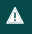 Aktuālā informācija par projektu iesniegumu atlasi un atbildes uz biežāk uzdotajiem jautājumiem ir pieejamas tīmekļa vietnē https://www.cfla.gov.lv/lv/6-1-1-3. Civiltiesiskā līguma vai vienošanās par projekta īstenošanu par projekta īstenošanu projekta teksts līguma/vienošanās slēgšanas procesā var tikt precizēts atbilstoši projekta specifikai. Saskaņā ar Likuma 26. pantu sadarbības iestāde ir tiesīga pieņemt lēmumu, ar kuru nosaka aizliegumu fiziskajai vai juridiskajai personai vai personai, kura ir attiecīgās juridiskās personas valdes vai padomes loceklis vai prokūrists, vai persona, kura ir pilnvarota pārstāvēt projekta iesniedzēju ar filiāli saistītās darbībās, piedalīties projektu iesniegumu atlasē uz laiku, kas nepārsniedz trīs gadus no lēmuma spēkā stāšanās dienas, ja šī persona:apzināti sniegusi nepatiesu informāciju, kas ir būtiska projekta iesnieguma novērtēšanai;īstenojot projektu, apzināti sniegusi sadarbības iestādei nepatiesu informāciju vai citādi ļaunprātīgi rīkojusies saistībā ar projekta īstenošanu, kas bijis par pamatu neatbilstoši veikto izdevumu ieturēšanai vai atgūšanai, un sadarbības iestāde ir izmantojusi tiesības vienpusēji atkāpties no līguma par projekta īstenošanu;radījusi mākslīgus apstākļus vai apzināti sniegusi faktiskajiem apstākļiem būtiski neatbilstošu informāciju, lai gūtu priekšrocības salīdzinājumā ar citiem projektu iesniedzējiem vai lai sadarbības iestāde pieņemtu tai labvēlīgu lēmumu.Pielikumi:1. pielikums. Projektu iesniegumu vērtēšanas kritēriji un to piemērošanas metodika.2. pielikums. Projekta iesnieguma aizpildīšanas metodika.3. pielikums. Līguma/vienošanās par projekta īstenošanu projekts.4. pielikums. Izmaksu un ieguvumu analīzes modelis (MS Excel datne).5. pielikums. Izmaksu un ieguvumu analīzes modeļa aizpildīšanas metodika.6. pielikums. Projekta budžeta kopsavilkuma pielikums (MS Excel datne).7. pielikums. Apliecinājums par informētību attiecībā uz interešu konflikta jautājumu regulējumu un to integrāciju iekšējās kontroles sistēmā (attiecināms, ja projekta īstenošanā tiek iesaistīts sadarbības partneris, kas ir publiska persona, t.sk. tās iestāde, struktūrvienība, orgāns, kapitālsabiedrība).8. pielikums. Apliecinājums, ka saimnieciskās darbības veicējs neatbilst grūtībās nonākuša saimnieciskās darbības veicēja pazīmēm (attiecināms uz projekta iesniedzēja sadarbības partneri, ja projekta ietvaros plānotas darbības, kurām piemērojami MK noteikumu  48., 49., 50., 51.,62. un 63. punkta nosacījumi).9. pielikums. Apliecinājums par komercdarbības atbalsta nosacījumu ievērošanu (attiecināms uz projekta sadarbības partneri un, ja projekta iesniegumā plānotas darbības, kurām piemērojami MK noteikumu 48., 49., 50.,51. un 63. punkta nosacījumi).10. pielikums. Apliecinājums par projekta iesniedzēja un sadarbības saņemto un plānoto komercdarbības atbalstu (attiecināms uz projekta iesniedzēju un projekta sadarbības partneri, ja projekta ietvaros plānotas darbības, kurām piemērojami MK noteikumu  48., 49., 50., 51., 62. un 63. punkta nosacījumi).11. pielikums. Apliecinājums par nosacījumu izpildi attiecībā uz piešķirto kompensāciju apmēru un pārmērīgas kompensācijas kontroli (attiecināms, ja projekta ietvaros plānotas MK noteikumu 32.2.1. un 32.2.3. apakšpunktā minētās ūdenssaimniecības un siltumapgādes izmaksas).12. pielikums. Projekta īstenošanas rezultātā sagaidāmo izmaiņu būtiskuma novērtējums13. pielikums. Mērķorientētas infrastruktūras indikatīvās pazīmes Komisijas Regulas Nr. 651/2014  56.panta izpratnēSpecifiskā atbalsta mērķa vai pasākuma īstenošanu reglamentējošie Ministru kabineta noteikumiMinistru kabineta 2023. gada 17. oktobra noteikumi Nr. 593 “Eiropas Savienības kohēzijas politikas programmas 2021.– 2027. gadam 6.1.1. specifiskā atbalsta mērķa “Pārejas uz klimatneitralitāti radīto ekonomisko, sociālo un vides seku mazināšana visvairāk skartajos reģionos” 6.1.1.3. pasākuma “Atbalsts uzņēmējdarbībai nepieciešamās publiskās infrastruktūras attīstībai, veicinot pāreju uz klimatneitrālu ekonomiku” īstenošanas noteikumi” (turpmāk – MK noteikumi)Ministru kabineta 2023. gada 17. oktobra noteikumi Nr. 593 “Eiropas Savienības kohēzijas politikas programmas 2021.– 2027. gadam 6.1.1. specifiskā atbalsta mērķa “Pārejas uz klimatneitralitāti radīto ekonomisko, sociālo un vides seku mazināšana visvairāk skartajos reģionos” 6.1.1.3. pasākuma “Atbalsts uzņēmējdarbībai nepieciešamās publiskās infrastruktūras attīstībai, veicinot pāreju uz klimatneitrālu ekonomiku” īstenošanas noteikumi” (turpmāk – MK noteikumi)Finanšu nosacījumiPasākumam pieejamais kopējais finansējums ir 57 976 211 euro (tai skaitā elastības finansējuma apmērs 3 807 867 euro), ko veido Taisnīgas pārkārtošanās fonda finansējums (turpmāk – TPF) 49 279 779 euro (tai skaitā elastības finansējuma apmērs 3 236 687 euro) un nacionālais finansējums (pašvaldību finansējums vai privātais finansējums) – ne mazāk kā 8 696 432 euro (tai skaitā elastības finansējuma apmērs 571 180 euro).Pasākuma finansējuma sadalījums pa projektu iesniegumu atlases kārtām:Pirmās atlases kārtas ietvaros pieejamais finansējums ir 54 168 344 euro, tai skaitā TPF finansējums – 46 043 092 euro un nacionālais finansējums – ne mazāk kā 8 125 252 euro, tai skaitā:Kurzemes statistiskā reģiona projektu īstenošanai – TPF  finansējums 10 267 610 euro un nacionālais finansējums – ne mazāk kā 1 811 931 euro;Zemgales statistiskā reģiona projektu īstenošanai – TPF finansējums 10 635 954 euro un nacionālais finansējums – ne mazāk kā 1 876 933 euro;Vidzemes statistiskā reģiona projektu īstenošanai – Taisnīgas pārkārtošanās fonda finansējums 11 004 299 euro un nacionālais finansējums – ne mazāk kā 1 941 935 euro;Latgales statistiskā reģiona projektu īstenošanai – TPF finansējums 14 135 229 euro un nacionālais finansējums – ne mazāk kā 2 494 453 euro;Otrās atlases kārtas ietvaros plānotais finansējums ir ne mazāks kā 3 807 867 euro, tai skaitā TPF finansējums – 3 236 687 euro (elastības finansējums) un nacionālais finansējums – ne mazāk kā 571 180 euro.Projekta iesniegumam minimālais kopējo attiecināmo izmaksu apmērs ir 200 000 euro (ieskaitot). Projekta iesniegumam pieejamais maksimālais TPF finansējums ir 5 000 000 euro.Maksimālā TPF finansējuma atbalsta intensitāte ir līdz 85% no projekta iesnieguma attiecināmo izmaksu summas, izņemot MK noteikumu 19.punktā noteikto. Izmaksas ir attiecināmas, ja tās ir radušās no projekta iesnieguma iesniegšanas brīža sadarbības iestādē, izņemot šādas izmaksas, kas ir attiecināmas no 2021. gada 1. janvāra: MK noteikumu 31. punktā minētās finansējuma saņēmēja projekta vadības personāla izmaksas (netiešās izmaksas) un MK noteikumu 32.10.apakšpunktā minētās projekta vadības personāla atlīdzības izmaksas, kas radušās uz darba līguma pamata;MK noteikumu 32.3.6. apakšpunktā minētās zemes iegādes izmaksas;MK noteikumu 32.9.1. apakšpunktā minētās projektu pamatojošās dokumentācijas sagatavošanas izmaksas.Pasākumam pieejamais kopējais finansējums ir 57 976 211 euro (tai skaitā elastības finansējuma apmērs 3 807 867 euro), ko veido Taisnīgas pārkārtošanās fonda finansējums (turpmāk – TPF) 49 279 779 euro (tai skaitā elastības finansējuma apmērs 3 236 687 euro) un nacionālais finansējums (pašvaldību finansējums vai privātais finansējums) – ne mazāk kā 8 696 432 euro (tai skaitā elastības finansējuma apmērs 571 180 euro).Pasākuma finansējuma sadalījums pa projektu iesniegumu atlases kārtām:Pirmās atlases kārtas ietvaros pieejamais finansējums ir 54 168 344 euro, tai skaitā TPF finansējums – 46 043 092 euro un nacionālais finansējums – ne mazāk kā 8 125 252 euro, tai skaitā:Kurzemes statistiskā reģiona projektu īstenošanai – TPF  finansējums 10 267 610 euro un nacionālais finansējums – ne mazāk kā 1 811 931 euro;Zemgales statistiskā reģiona projektu īstenošanai – TPF finansējums 10 635 954 euro un nacionālais finansējums – ne mazāk kā 1 876 933 euro;Vidzemes statistiskā reģiona projektu īstenošanai – Taisnīgas pārkārtošanās fonda finansējums 11 004 299 euro un nacionālais finansējums – ne mazāk kā 1 941 935 euro;Latgales statistiskā reģiona projektu īstenošanai – TPF finansējums 14 135 229 euro un nacionālais finansējums – ne mazāk kā 2 494 453 euro;Otrās atlases kārtas ietvaros plānotais finansējums ir ne mazāks kā 3 807 867 euro, tai skaitā TPF finansējums – 3 236 687 euro (elastības finansējums) un nacionālais finansējums – ne mazāk kā 571 180 euro.Projekta iesniegumam minimālais kopējo attiecināmo izmaksu apmērs ir 200 000 euro (ieskaitot). Projekta iesniegumam pieejamais maksimālais TPF finansējums ir 5 000 000 euro.Maksimālā TPF finansējuma atbalsta intensitāte ir līdz 85% no projekta iesnieguma attiecināmo izmaksu summas, izņemot MK noteikumu 19.punktā noteikto. Izmaksas ir attiecināmas, ja tās ir radušās no projekta iesnieguma iesniegšanas brīža sadarbības iestādē, izņemot šādas izmaksas, kas ir attiecināmas no 2021. gada 1. janvāra: MK noteikumu 31. punktā minētās finansējuma saņēmēja projekta vadības personāla izmaksas (netiešās izmaksas) un MK noteikumu 32.10.apakšpunktā minētās projekta vadības personāla atlīdzības izmaksas, kas radušās uz darba līguma pamata;MK noteikumu 32.3.6. apakšpunktā minētās zemes iegādes izmaksas;MK noteikumu 32.9.1. apakšpunktā minētās projektu pamatojošās dokumentācijas sagatavošanas izmaksas.Komercdarbības atbalsta veidiEiropas Komisijas 2014. gada 17. jūnija regulas (ES) Nr. 651/2014, ar ko noteiktas atbalsta kategorijas atzīst par saderīgām ar iekšējo tirgu, piemērojot Līguma 107. un 108. pantu 14., 41., 45. un 56. pants.Eiropas Komisijas 2011. gada 20. decembra lēmums Nr. 2012/21/ES par Līguma par Eiropas Savienības darbību 106. panta 2. punkta piemērošanu valsts atbalstam attiecībā uz kompensāciju par sabiedriskajiem pakalpojumiem dažiem uzņēmumiem, kuriem uzticēts sniegt pakalpojumus ar vispārēju tautsaimniecisku nozīmi.Eiropas Komisijas. gada . decembra Komisijas regula (ES) par Līguma par ES darbību 107. un 108. panta piemērošanu de minimis atbalstam.Eiropas Komisijas 2014. gada 17. jūnija regulas (ES) Nr. 651/2014, ar ko noteiktas atbalsta kategorijas atzīst par saderīgām ar iekšējo tirgu, piemērojot Līguma 107. un 108. pantu 14., 41., 45. un 56. pants.Eiropas Komisijas 2011. gada 20. decembra lēmums Nr. 2012/21/ES par Līguma par Eiropas Savienības darbību 106. panta 2. punkta piemērošanu valsts atbalstam attiecībā uz kompensāciju par sabiedriskajiem pakalpojumiem dažiem uzņēmumiem, kuriem uzticēts sniegt pakalpojumus ar vispārēju tautsaimniecisku nozīmi.Eiropas Komisijas. gada . decembra Komisijas regula (ES) par Līguma par ES darbību 107. un 108. panta piemērošanu de minimis atbalstam.Projektu iesniegumu atlases īstenošanas veidsAtklāta projektu iesniegumu atlase Atklāta projektu iesniegumu atlase Projekta iesnieguma iesniegšanas termiņšNo 2023. gada 27. decembralīdz 2024. gada 17. aprīlim